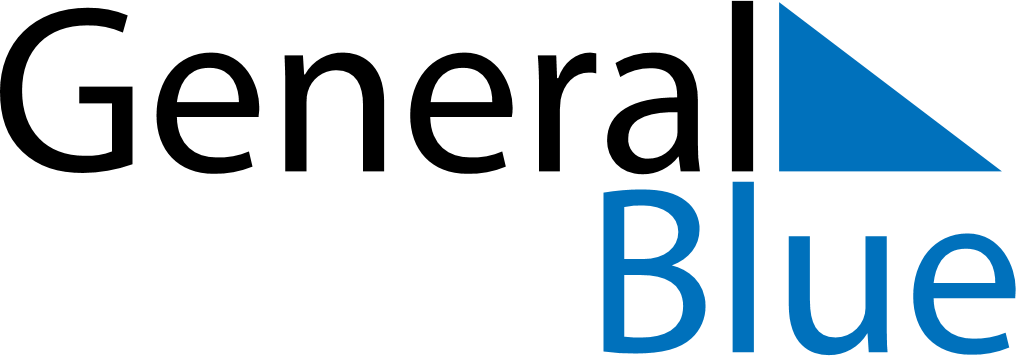 2023 - Q1Vietnam2023 - Q1Vietnam2023 - Q1Vietnam2023 - Q1Vietnam2023 - Q1Vietnam2023 - Q1Vietnam January 2023 January 2023 January 2023SundayMondayMondayTuesdayWednesdayThursdayFridaySaturday1223456789910111213141516161718192021222323242526272829303031 February 2023 February 2023 February 2023SundayMondayMondayTuesdayWednesdayThursdayFridaySaturday123456678910111213131415161718192020212223242526272728 March 2023 March 2023 March 2023SundayMondayMondayTuesdayWednesdayThursdayFridaySaturday123456678910111213131415161718192020212223242526272728293031Jan 1: New Year’s DayJan 14: Kitchen guardiansJan 21: Vietnamese New Year HolidaysJan 22: Vietnamese New YearJan 26: Victory of Ngọc Hồi-Đống ĐaFeb 3: Communist Party of Viet Nam Foundation AnniversaryFeb 5: Lantern FestivalMar 8: International Women’s Day